12 possible outcomes.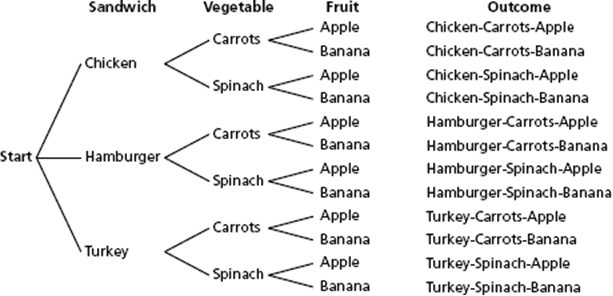 P(favorite lunch) = P(at least one favorite lunch item) = P(green from Bucket 1, yellow from Bucket 2) = P(no blue marble) = P(2 blue marbles) = Bucket 1Bucket 1Bucket 1Bucket 1redbluegreenyellowBucket 2redRRBRGRYRBucket 2yellowRYBYGYYYBucket 2greenRGBGGGYG